Working for the Advancement of Women in the Government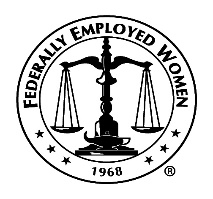 REGISTRATION FORMINSTRUCTIONS: Return completed form with full payment (including payment for Vendor and Sponsorship opportunities, if applicable) or appropriate training authorization to, FEW – Northeast Region RTP 2021, Federally Employed Women, P.O. Box 24, Cheektowaga, NY 14225.  Must be postmarked by May 19, 2022.  Registration will not be processed without receipt of proper payment by one of the methods of payment below.  For additional information, please email Dawn Nester at histrylady@yahoo.com. The Chapter will confirm ability to process voucher payments in advance.  This event is open to government and non-government employees, government contractors, and general public.Please state any special needs that may require alternate arrangements or emergency medical treatment:       ________________________________________________________________________________________________________PLEASE TYPE OR PRINT ALL INFORMATION CLEARLYYour Name  			     Address  			     C i t y / State / Zip  			     Cell Phone	Work Phone  	    E-Mail  	           Your Chapter's Name __________________or check belowI am not currently a FEW member!I am interested in joining/re-joining FEW!AGENCY /COMPANY INFORMATION (NO ACRONYMS)Agency  			  Address  			  City/ State /Zip  			 Work  		 E-Mail  	                     Fax  	 Registration fee - $25.00EMERGENCY CONTACT INFORMATIONNAME                                                                                                                CONTACT PHONE NO._	EMERGENCY CONTACT INFORMATIONNAME                                                                                                                CONTACT PHONE NO._	EMERGENCY CONTACT INFORMATIONNAME                                                                                                                CONTACT PHONE NO._	REGISTRATION - Must be paid by May 19, 2022 (Thursday)There is no charge for members to participate in the Virtual Spring RTP on May 21, 2022.  We are happy to welcome you as our guest this spring so that you can “Spring into Action” to focus on your wellness, diversity, retirement and our organization.This event is open to government and non-government employees, government contractors, and general public; however, non- members of FEW will be asked to pay a small registration fee.REGISTRATION - Must be paid by May 19, 2022 (Thursday)There is no charge for members to participate in the Virtual Spring RTP on May 21, 2022.  We are happy to welcome you as our guest this spring so that you can “Spring into Action” to focus on your wellness, diversity, retirement and our organization.This event is open to government and non-government employees, government contractors, and general public; however, non- members of FEW will be asked to pay a small registration fee.REGISTRATION - Must be paid by May 19, 2022 (Thursday)There is no charge for members to participate in the Virtual Spring RTP on May 21, 2022.  We are happy to welcome you as our guest this spring so that you can “Spring into Action” to focus on your wellness, diversity, retirement and our organization.This event is open to government and non-government employees, government contractors, and general public; however, non- members of FEW will be asked to pay a small registration fee.Payment Method:	Government Training Authorization	_______Check (Payable to Northeast Region - Federally Employed Women) 	__Money Order		PayPal (All Forms of  Payment)		Purchase Orderhttp://www.paypalme/FEWNORTHEASTREGION*A $25.00 fee will be charged for returned checksRefund and Cancellation Policy – To receive a refund (less $5.00 processing fee), FEW Northeast Region must receive a “Written Cancellation Notice” no later than (May 16, 2022, Monday). No refund or cancellation will be honored after that date. By signing this form, I agree and accept the terms and conditions of the registration cancellation policy. Printed & Written Signatures ____________________________________________Payment Method:	Government Training Authorization	_______Check (Payable to Northeast Region - Federally Employed Women) 	__Money Order		PayPal (All Forms of  Payment)		Purchase Orderhttp://www.paypalme/FEWNORTHEASTREGION*A $25.00 fee will be charged for returned checksRefund and Cancellation Policy – To receive a refund (less $5.00 processing fee), FEW Northeast Region must receive a “Written Cancellation Notice” no later than (May 16, 2022, Monday). No refund or cancellation will be honored after that date. By signing this form, I agree and accept the terms and conditions of the registration cancellation policy. Printed & Written Signatures ____________________________________________Payment Method:	Government Training Authorization	_______Check (Payable to Northeast Region - Federally Employed Women) 	__Money Order		PayPal (All Forms of  Payment)		Purchase Orderhttp://www.paypalme/FEWNORTHEASTREGION*A $25.00 fee will be charged for returned checksRefund and Cancellation Policy – To receive a refund (less $5.00 processing fee), FEW Northeast Region must receive a “Written Cancellation Notice” no later than (May 16, 2022, Monday). No refund or cancellation will be honored after that date. By signing this form, I agree and accept the terms and conditions of the registration cancellation policy. Printed & Written Signatures ____________________________________________